Lección 12: Descompongamos para restarRestemos hasta 1,000.Calentamiento: ¿Qué sabes sobre 354?¿Qué sabes sobre 354?¿Cómo podemos representar el número 354?12.1: Restémosle a 354Encuentra el valor de cada expresión de una manera que tenga sentido para ti. Explica o muestra cómo razonaste.12.2: Descompongamos usando bloques en base diezCon su compañero, encuentren el valor de cada expresión.Compañero A: lee la expresión y usa bloques para representar el número más grande.Compañero B: decide si van a descomponer una decena y explica. Después, resta.Discutan la diferencia y escríbanla.Intercambien roles y repitan lo anterior.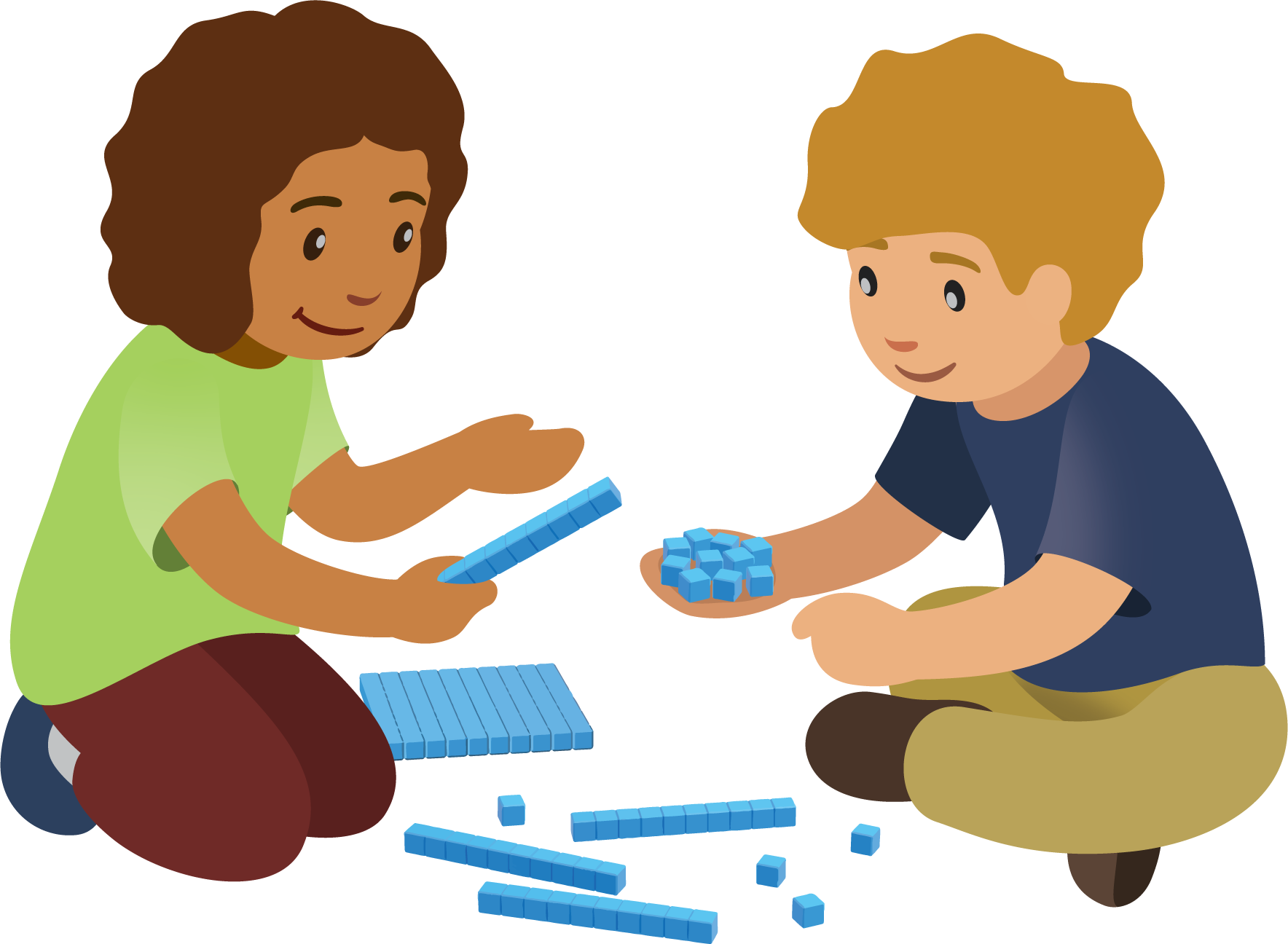 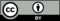 © CC BY 2021 Illustrative Mathematics®